Name Class Date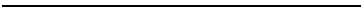 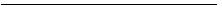 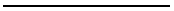 Pre-reading Homework #3Section 2-3  Carbon Compounds  (pages 44-48) •  What are the functions of each group of organic compounds?Nucleic Acids   (page 47)18.	Nucleic acids contain what kinds of atoms? 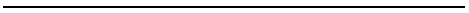 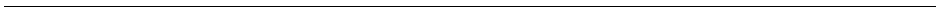 The monomers that make up nucleic acids are known as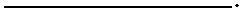 A nucleotide consists of what three parts? 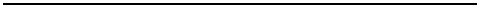 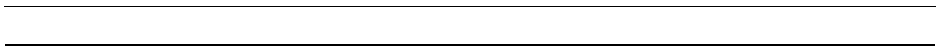 21.	What is the function of nucleic acids in living things? 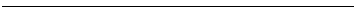 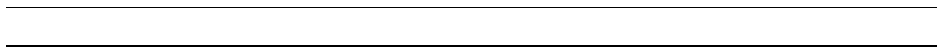 22.	What are two kinds of nucleic acids?
a.
b.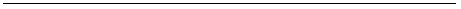 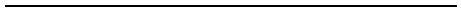 Proteins   (pages 47-48)23.	Proteins contain what kinds of atoms? 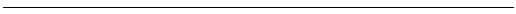 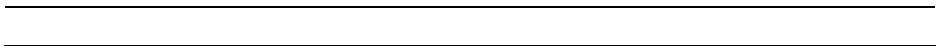 Proteins are polymers of molecules called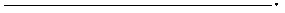 What are four roles that proteins play in living things?a. 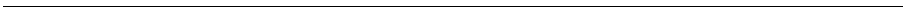 b. 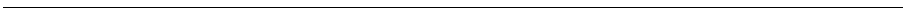 c. 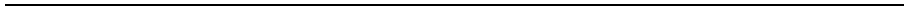 d.________________________________________________________________________